专利审查协作湖北中心第29期新入职人员个人信息采集表二维码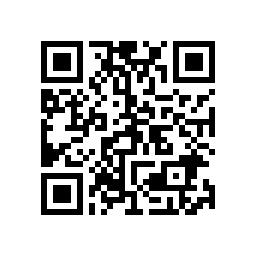 